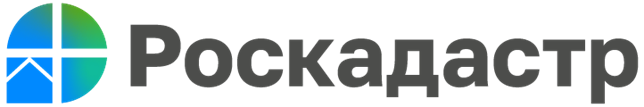 ПУБЛИЧНО-ПРАВОВАЯ КОМПАНИЯ «РОСКАДАСТР»(ППК «Роскадастр»)филиал публично-правовой компании «Роскадастр»по Кабардино-Балкарской Республике(филиал ППК «Роскадастр» по КБР)ИЗВЕЩЕНИЕо проведении аукциона в электронной форме (далее – электронный аукцион) на оказание услуг по обеспечению пропускного режима и охране занимаемых помещений для нужд филиала ППК «Роскадастр» по Кабардино-Балкарской Республике№ ЭА-01/2023г. Нальчик2023 г.Приложения к документации о проведении электронного аукциона: Приложение № 1 «Описание предмета закупки»; Приложение № 2 «Проект договора»;Приложение № 3 «Обоснование начальной (максимальной) цены договора»;Приложение № 4 «Инструкция по предоставлению информации о характеристиках предлагаемого товара, в том числе поставляемого заказчику при выполнении закупаемых работ, оказании закупаемых услуг»;Приложение № 5 «Примерная форма сведений об участнике закупки».Приложение № 1 к документации об электронном аукционеОписание объекта закупкина оказание услуг по обеспечению пропускного режима и охране занимаемых помещений для нужд филиала ППК «Роскадастр» по Кабардино-Балкарской РеспубликеОсновные задачи охраны административного здания (далее - Объект):- предотвращение проникновения посторонних лиц в помещения и на территорию Объекта;- обеспечение сохранности имущества и материальных ценностей охраняемого Объекта;- поддержание и соблюдение мер антитеррористической защищенности Объекта охраны, умение профессионально действовать при возникновении чрезвычайной ситуации;- поддержание и соблюдение требований пожарной безопасности на охраняемом Объекте, умение пользоваться штатными средствами пожаротушения;- осуществление пропускного режима и контроль ввоза и вывоза (вноса и выноса) материальных средств.Исполнитель оказывает услуги в соответствии с:-	действующими нормативными правовыми и нормативными техническими актами;- 	настоящим Техническим заданием и условиями государственного контракта;-	должностной инструкцией охранника на объекте охраны, разработанной и утвержденной исполнителем в соответствии с типовыми требованиями к должностной инструкции охранника на объекте охраны, утвержденными федеральным органом исполнительной власти, уполномоченным в сфере охранной деятельности;-	планом-схемой охраны объекта;-	положением (инструкцией) об организации внутриобъектового и пропускного режимов на объектах организации (учреждения), разработанным и утвержденным заказчиком и согласованным с исполнителем.Обязанности исполнителя:- Объект заказчика должен охраняться силами не менее 1 поста (не менее 1 сотрудника охраны);- в случае возникновения чрезвычайных ситуаций исполнитель обеспечивает усиление охраны за счет собственных сил и средств выставлением необходимого количества дополнительных постов охраны на период до ликвидации чрезвычайной ситуации;- исполнитель обязан заменить сотрудника охраны в случае отсутствия сотрудника на посту или иным объективным причинам, при этом время замены сотрудника охраны не должно превышать 1 часа;- в случае совершения сотрудником охраны, несущим службу на Объекте, грубых нарушений правил несения службы, исполнитель обязан заменить сотрудника охраны по заявке заказчика. При этом время замены сотрудника не может превышать 1 часа с момента получения заявки.К грубым нарушениям правил несения службы сотрудником охраны относятся:- самовольное оставление охраняемого Объекта;- несанкционированное вскрытие принятых под охрану помещений;- употребление любых спиртных напитков или веществ наркотического действия;- несанкционированный допуск на территорию охраняемого Объекта и на сам Объект посторонних лиц или автотранспорта;- неисполнение правил внутреннего распорядка, установленных заказчиком;- нарушения графика несения службы на Объекте.Экипировка охранников:– удостоверение частного охранника, установленного образца, разрешающее частную охранную деятельность на территории РФ (прошли соответствующее обучение, повышение квалификации);– форменная одежда, свидетельствующая о принадлежности работника к охранной организации (исполнителю);– средства мобильной связи, индивидуальные средства освещения, средства пассивной защиты (жилеты защитные).Объем услуг:Требования к охране Объекта:- правовые основы действий охранников при несении службы составляют Конституция РФ, Федеральный закон от 11 марта 1992 г. № 2487-1 «О частной детективной и охранной деятельности в Российской Федерации», иные нормативно-правовые акты;- охранники подчиняются руководству охранной организации. Также для них являются обязательными указания и требования администрации охраняемого Объекта;- продолжительность охранной смены устанавливается охранной организацией. Охранник несет службу в соответствии с графиком, установленным охранной организацией.Обязанности охранника:- прибывать на охраняемый объект к началу смены в форменной одежде. Докладывать ответственному дежурному охранной организации о заступлении на пост охраны. Знакомиться с записями предыдущих смен в служебной документации;- быть вежливыми и тактичными в общении с персоналом Объекта охраны и посетителями. Иметь опрятный внешний вид. Свои требования и замечания излагать в тактичной и корректной форме;- при осуществлении допуска на объект внимательно изучать предъявляемые документы. Не допускать проникновения (прохода) на объект посторонних лиц;- во внерабочее время закрывать на замки входные двери в охраняемый Объект. В темное время суток включать только дежурное освещение в коридорах этажей.Охрану Объекта производить по следующей схеме:- в рабочее время, путем наблюдения за порядком на посту, в том числе через систему видеонаблюдения;- в нерабочее время, путем наблюдения за порядком через систему видеонаблюдения и обхода территории охраняемого объекта с периодичностью один раз в час, обращая внимание на целостность стекол, окон, решеток, замков, запоров, опечатывающих устройств дверей кабинетов.Обеспечивать соблюдение общественного порядка в помещениях и на территориях охраняемого Объекта. В зависимости от складывающейся обстановки своевременно и решительно принимать меры по предупреждению и пресечению правонарушений, обеспечению общественного порядка на объекте.В течение охранной смены выдавать ключи от помещений охраняемого здания сотрудникам учреждения с регистрацией времени передачи и получения ключей в журнале передачи ключей. В конце рабочего дня проверять наличие сданных под подпись ключей.Проверять соблюдение установленного пропускного режима:- в рабочее время вход в охраняемое здание осуществляется для сотрудников учреждения по пропускам, для сторонних посетителей – по документам, удостоверяющим личность;- в нерабочее время вход в охраняемое здание осуществляется на основании письменного разрешения руководителя учреждения.Не допускать выноса материальных ценностей из охраняемого здания без письменного разрешения руководителя учреждения.Охранникам запрещается:- оставлять пост охраны без крайней необходимости и без уведомления руководства учреждения;- передавать охрану другим лицам;- курить, распивать на рабочем месте спиртные напитки;- отвлекаться от несения охраны и ослаблять бдительность, вмешиваться в деятельность администрации учреждения;- принимать на хранение от кого-либо, передавать кому-либо пакеты, свертки, сумки, портфели и т.п.;- без разрешения включать, выключать, использовать техническое оборудование в помещениях объекта;- звонить по служебному телефону без крайней надобности.Права охранника:Выполняя обязанности охраны Объекта, охранник имеет право:- использовать технические и иные средства охраны, не причиняющие вред жизни и здоровью граждан, окружающей среде, средства радиотелефонной связи, средства индивидуальной защиты;- задерживать лиц, совершивших противоправное посягательство на охраняемый Объект (имущество учреждения, жизнь и здоровье сотрудников и посетителей), с незамедлительной передачей этих лиц в органы полиции.Приложение № 2 к документации об электронном аукционеПРОЕКТ ДОГОВОРАДоговор № ___ на оказание услуг по обеспечению пропускного режима и охране занимаемых помещений для нужд филиала ППК «Роскадастр» по Кабардино-Балкарской Республикег. Нальчик									«___»_________2023 г.Публично-правовая компания «Роскадастр», именуемая в дальнейшем «Заказчик», от имени и в интересах которой выступает филиал Публично-Правовой Компании «Роскадастр» по Кабардино-Балкарской Республике (далее – Филиал), в лице директора филиала ППК «Роскадастр» по Кабардино-Балкарской Республике Тонконог Анны Владимировны, действующего на основании Положения о Филиале и доверенности от _________ № __________, с одной стороны, и _________________, в лице ________________________, действующего на основании ______, именуемое в дальнейшем «Исполнитель», с другой стороны, в соответствии с Федеральным законом от 18 июля 2011 г. № 223-ФЗ «О закупках товаров, работ, услуг отдельными видами юридических лиц», Положением о закупке товаров, работ, услуг публично-правовой компании «Роскадастр», утвержденного решением наблюдательного совета публично-правовой компании «Роскадастр» от 28.12.2022 (протокол от 28.12.2022 № 6), на основании протокола _______________ №___ от __ __________2023 года, заключили настоящий договор о нижеследующем:1. Предмет договора 1.1.  Исполнитель принимает на себя обязательства на оказание услуг по обеспечению пропускного режима и охране занимаемых помещений для нужд филиала ППК «Роскадастр» по Кабардино-Балкарской Республике (далее – Услуги) согласно Техническому заданию (Приложение № 1 к договору) и Спецификации (Приложение № 2), а Заказчик обязуется принять и оплатить оказанные услуги надлежащим образом.2. Цена договора и порядок оплаты2.1. Цена договора составляет ___________ рублей (_________), в том числе НДС – 20%. (или НДС не облагается).Источник финансирования договора: средства субсидии, предоставленной из федерального бюджета.2.2. Цена договора является твердой, определяется на весь срок исполнения договора и не может изменяться в ходе его исполнения, за исключением случаев, предусмотренных п. 2.3-2.5 настоящего договора. В цену договора входят: стоимость услуг, а также налоги и обязательные платежи, уплачиваемые Исполнителем и иные расходы, связанные с выполнением обязательств, принятых по договору.2.3. Сумма, подлежащая уплате Заказчиком юридическому лицу или физическому лицу, в том числе зарегистрированному в качестве индивидуального предпринимателя, уменьшается на размер налогов, сборов и иных обязательных платежей в бюджеты бюджетной системы Российской Федерации, связанных с оплатой договора, если в соответствии с законодательством Российской Федерации о налогах и сборах такие налоги, сборы и иные обязательные платежи подлежат уплате в бюджеты бюджетной системы Российской Федерации Заказчиком.2.4. При снижении цены договора без изменения предусмотренных договором объема услуг, качества оказываемой услуги, и иных условий договора.2.5. Если возникла потребность увеличить количество предусмотренного договором объема услуги, но не более чем на 10 (десять) процентов. Цена договора увеличивается пропорционально объему оказанной услуги, на основании спецификации, содержащейся в заключенном договоре.2.6. Заказчик ежемесячно оплачивает оказанные услуги (расчетный период равен календарному месяцу) в течение 7 (семи) рабочих дней со дня подписания Заказчиком документа о приемке согласно форме акта-сдачи услуги (Приложение № 3 к договору) по безналичному расчету на основании счета, счет-фактуры или УПД (при наличии НДС).2.7. Заказчик считается исполнившим свое обязательство по оплате услуг со дня списания денежных средств с лицевого счета Заказчика.2.8. В случае неисполнения или ненадлежащего исполнения обязательств, предусмотренных договором, заказчик вправе произвести оплату по договору за вычетом соответствующего размера неустойки (штрафа, пени).3. Права и обязанности сторон3.1. Исполнитель обязуется: 3.1.1. Оказывать услуги с надлежащим качеством и в полном объеме в соответствии с требованиями, установленными настоящим договором и законодательством Российской Федерации, а также нести ответственность за надлежащее исполнение настоящего договора в соответствии с законодательством Российской Федерации и условиями настоящего договора.3.1.2. Обеспечить непрерывность оказания услуг на весь период действия договора. 3.1.3. Принимать своевременные меры по предупреждению и немедленному устранению нарушений качества выполняемых услуг.3.1.4. Безвозмездно исправить по требованию Заказчика все выявленные недостатки, если в процессе оказания услуг Исполнитель допустил отступление от условий договора, ухудшившее качество услуг. 3.2. Исполнитель имеет право:3.2.1. Требовать своевременную и полную оплату за оказанные услуги.3.3. Заказчик обязан:3.3.1. Принять оказанные услуги в соответствии с условиями настоящего договора при отсутствии претензий относительно качества оказанных услуг.3.3.2. Оплатить оказанные услуги в соответствии с условиями настоящего договора.3.4. Заказчик имеет право:3.4.1. Осуществлять общий контроль за исполнением договора.3.4.2. Требовать устранения недостатков выполненных Исполнителем услуг.4. Порядок приемки услуг4.1. Сдача-приемка оказанных услуг производится на основании акта сдачи-приемки услуг, оформляемого по форме, согласно Приложению № 3 к договору.4.2. По окончании расчетного периода (не позднее 5-го числа месяца, следующего за отчетным) Исполнитель предоставляет Заказчику платежные, бухгалтерские и транспортные документы, подтверждающие факт оказания услуги. Первичные учетные документы должны содержать, кроме обязательных реквизитов, предусмотренных Федеральным законом № 402-ФЗ. В случае оформления вышеуказанных документов с нарушением законодательства Российской Федерации и установленных в настоящем договоре требований, счет Исполнителя не оплачивается, а документы считаются не представленными до устранения нарушений. При этом Заказчик не будет нести ответственность за просрочку платежа при несвоевременной передаче Исполнителем правильно оформленных первичных учетных документов.4.3. Заказчик в течение десяти рабочих дней рассматривает акт сдачи-приемки услуг (Приложение № 3 к договору), и в случае соответствия оказанных Исполнителем услуг условиям договора, подписывает его. 4.4. Для приемки оказанных услуг в части их соответствия условиям договора Заказчик проводит экспертизу своими силами или с привлечением экспертов (экспертных организаций) в порядке, установленном действующим законодательством. 4.5. В случае выявления несоответствия оказанных услуг условиям настоящего договора представителем Заказчика составляется акт устранения недостатков, который направляется Исполнителю. Исполнитель в течение 1 рабочего дня со дня получения акта обязан устранить указанные недостатки за свой счет. Уклонение представителя Исполнителя от подписания акта не может служить основанием для освобождения Исполнителя от устранения недостатков, указанных в акте.4.6. Повторная приемка услуг осуществляется после устранения несоответствий в порядке, предусмотренном настоящим разделом договора. Акт сдачи-приемки услуг по договору подписывается в этом случае после устранения Исполнителем всех несоответствий.4.7. Услуги, не соответствующие условиям договора, считаются не оказанными и оплате не подлежат.5. Ответственность Сторон5.1. Стороны несут ответственность за неисполнение или ненадлежащее исполнение своих обязательств, предусмотренных настоящим договором.5.2. За каждый факт неисполнения Заказчиком обязательств, предусмотренных договором, за исключением просрочки исполнения обязательств, предусмотренных договором, Исполнитель вправе потребовать уплату штрафа. Размер штрафа устанавливается в размере 1 000,00 рублей.5.3. В случае просрочки исполнения Заказчиком обязательств по договору, Исполнитель вправе требовать уплаты пени. Пеня начисляется за каждый день просрочки исполнения обязательства, предусмотренного договором, начиная со дня, следующего после дня истечения установленного договором срока исполнения обязательства. Пеня устанавливается в размере 1/300 действующей на дату уплаты пеней ключевой ставки Банка России от не уплаченной в срок суммы. 5.4. За каждый факт неисполнения или ненадлежащего исполнения Исполнителем обязательств, предусмотренных договором, за исключением просрочки исполнения обязательств (в том числе гарантийного обязательства), предусмотренных договором, Заказчик направляет требование Исполнителю об уплате штрафа. Размер штрафа устанавливается в размере 1% от цены договора, но не более 5 000,00 рублей и не менее 1 000,00 рублей.5.5. За каждый факт неисполнения или ненадлежащего исполнения Исполнителем обязательства, предусмотренного договором, которое не имеет стоимостного выражения, размер штрафа устанавливается в размере 1 000,00 рублей.5.6. В случае просрочки исполнения Исполнителем обязательств (в том числе гарантийного обязательства), предусмотренных договором, Заказчик направляет Исполнителю требование об уплате пени. Пеня начисляется за каждый день просрочки исполнения Исполнителем обязательства, предусмотренного договором, в размере 1/300 действующей на дату уплаты пени ключевой ставки Банка России от цены договора, уменьшенной на сумму, пропорциональную объему обязательств, предусмотренных договором и фактически исполненных Исполнителем.5.7. Общая сумма начисленных штрафов за неисполнение или ненадлежащее исполнение Исполнителем обязательств, предусмотренных договором, не может превышать цену договора.5.8. Общая сумма начисленных штрафов за ненадлежащее исполнение Заказчиком обязательств, предусмотренных договором, не может превышать цену договора.5.9. Сторона освобождается от уплаты неустойки (штрафа, пени), если докажет, что неисполнение или ненадлежащее исполнение обязательства, предусмотренного договором, произошло вследствие непреодолимой силы или по вине другой стороны.6. Форс-мажор6.1. Ни одна из Сторон не несет ответственности перед другой Стороной за неисполнение или ненадлежащее исполнение обязательств по настоящему договору, обусловленные действием обстоятельств непреодолимой силы, то есть чрезвычайных и непредотвратимых при данных условиях обстоятельств, в том числе объявленной или фактической войной, гражданскими волнениями, эпидемиями, блокадами, эмбарго, пожарами, землетрясениями, наводнениями и другими природными стихийными бедствиями, а также изданием актов органами государственной власти, препятствующих исполнению обязательств или делающих такое исполнение невозможным, которые повлияли на исполнение Сторонами своих обязательств по договору, а также которые Стороны не были в состоянии предвидеть или предотвратить.При этом инфляционные процессы в экономике к форс-мажорным обстоятельствам по условиям настоящего договора не относятся.6.2. Компетентное заключение, выданное уполномоченным органом, является достаточным подтверждением наличия и продолжительности действия обстоятельств непреодолимой силы.6.3. Сторона, которая не исполняет свои обязательства вследствие действия обстоятельств непреодолимой силы, должна не позднее чем в 3-дневный срок известить другую Сторону о наступлении таких обстоятельств и их влиянии на исполнение обязательств по данному договору.7. Гарантии качества, срок гарантийных обязательств.7.1. Исполнитель предоставляет гарантии на оказанные услуги согласно Приложению            № 1 к договору.8. Срок действия, изменение и расторжение договора8.1. Настоящий договор вступает в силу со дня подписания его Сторонами усиленной электронной подписью в соответствии с условиями функционирования электронных площадок и действует до 31.12.2023 (включительно). Обязательства сторон прекращаются по истечении срока действия договора, за исключением гарантийных обязательств и обязательств, связанных с расчетами по настоящему договору.8.2. Расторжение договора допускается по соглашению сторон, по решению суда, в случае одностороннего отказа стороны договора от его исполнения в соответствии с гражданским законодательством.8.3 Расторжение Договора в случае одностороннего отказа от исполнения договора осуществляется в соответствии с законодательством Российской Федерации, в том числе по основаниям, предусмотренным Гражданским кодексом Российской Федерации для одностороннего отказа от исполнения договора, а также в соответствии с Положением о закупке товаров, работ, услуг публично-правовой компании «Роскадастр».8.4. Исполнитель вправе принять решение об одностороннем отказе от исполнения договора по основаниям, предусмотренным Гражданским кодексом Российской Федерации для одностороннего отказа от исполнения отдельных видов обязательств.8.5. При расторжении договора в связи с односторонним отказом Стороны договора от исполнения договора другая Сторона договора вправе потребовать возмещения только фактически понесенного ущерба, непосредственно обусловленного обстоятельствами, являющимися основанием для принятия решения об одностороннем отказе от исполнения договора.8.6. В случаях, не урегулированных настоящим договором, Стороны руководствуются действующим законодательством Российской Федерации.8.7. Если Стороны не смогут достичь соглашения, то такие споры и разногласия подлежат разрешению в Арбитражном суде Архангельской области, в порядке, предусмотренном действующим законодательством Российской Федерации.8.8. Изменение положений настоящего договора возможно по соглашению Сторон. Все изменения и дополнения оформляются в письменном виде в форме дополнительных соглашений к договору. Все приложения и соглашения являются неотъемлемой частью настоящего договора. Договоренности Сторон, не оформленные в форме соглашений к договору, не имеют юридической силы.8.9. В случае изменения у одной из Сторон банковских или иных реквизитов, такая Сторона обязана в течение 3 (трех) рабочих дней с момента вышеуказанных изменений письменно известить об этом другую Сторону.8.10. При исполнении условий Договора не допускается перемена Исполнителя, за исключением случаев, если новый Исполнитель является правопреемником Исполнителя по Договору вследствие реорганизации юридического лица в форме преобразования, слияния или присоединения.Неотъемлемой частью настоящего договора являются:Приложение № 1: Техническое задание.Приложение № 2: Спецификация.Приложение № 3: Форма акта сдачи-приемки услуги.9. Адреса и банковские реквизиты сторонПриложение № 1к договору от «___» __________2023 г. №______Техническое заданиена оказание услуг по обеспечению пропускного режима и охране занимаемых помещений для нужд филиала ППК «Роскадастр» по Кабардино-Балкарской РеспубликеОсновные задачи охраны административного здания (далее - Объект):- предотвращение проникновения посторонних лиц в помещения и на территорию Объекта;- обеспечение сохранности имущества и материальных ценностей охраняемого Объекта;- поддержание и соблюдение мер антитеррористической защищенности Объекта охраны, умение профессионально действовать при возникновении чрезвычайной ситуации;- поддержание и соблюдение требований пожарной безопасности на охраняемом Объекте, умение пользоваться штатными средствами пожаротушения;- осуществление пропускного режима и контроль ввоза и вывоза (вноса и выноса) материальных средств.Исполнитель оказывает услуги в соответствии с:-	действующими нормативными правовыми и нормативными техническими актами;- 	настоящим Техническим заданием и условиями государственного контракта;-	должностной инструкцией охранника на объекте охраны, разработанной и утвержденной исполнителем в соответствии с типовыми требованиями к должностной инструкции охранника на объекте охраны, утвержденными федеральным органом исполнительной власти, уполномоченным в сфере охранной деятельности;-	планом-схемой охраны объекта;-	положением (инструкцией) об организации внутриобъектового и пропускного режимов на объектах организации (учреждения), разработанным и утвержденным заказчиком и согласованным с исполнителем.Обязанности исполнителя:- Объект заказчика должен охраняться силами не менее 1 поста (не менее 1 сотрудника охраны);- в случае возникновения чрезвычайных ситуаций исполнитель обеспечивает усиление охраны за счет собственных сил и средств выставлением необходимого количества дополнительных постов охраны на период до ликвидации чрезвычайной ситуации;- исполнитель обязан заменить сотрудника охраны в случае отсутствия сотрудника на посту или иным объективным причинам, при этом время замены сотрудника охраны не должно превышать 1 часа;- в случае совершения сотрудником охраны, несущим службу на Объекте, грубых нарушений правил несения службы, исполнитель обязан заменить сотрудника охраны по заявке заказчика. При этом время замены сотрудника не может превышать 1 часа с момента получения заявки.К грубым нарушениям правил несения службы сотрудником охраны относятся:- самовольное оставление охраняемого Объекта;- несанкционированное вскрытие принятых под охрану помещений;- употребление любых спиртных напитков или веществ наркотического действия;- несанкционированный допуск на территорию охраняемого Объекта и на сам Объект посторонних лиц или автотранспорта;- неисполнение правил внутреннего распорядка, установленных заказчиком;- нарушения графика несения службы на Объекте.Экипировка охранников:– удостоверение частного охранника, установленного образца, разрешающее частную охранную деятельность на территории РФ (прошли соответствующее обучение, повышение квалификации);– форменная одежда, свидетельствующая о принадлежности работника к охранной организации (исполнителю);– средства мобильной связи, индивидуальные средства освещения, средства пассивной защиты (жилеты защитные).Объем услуг:Требования к охране Объекта:- правовые основы действий охранников при несении службы составляют Конституция РФ, Федеральный закон от 11 марта 1992 г. № 2487-1 «О частной детективной и охранной деятельности в Российской Федерации», иные нормативно-правовые акты;- охранники подчиняются руководству охранной организации. Также для них являются обязательными указания и требования администрации охраняемого Объекта;- продолжительность охранной смены устанавливается охранной организацией. Охранник несет службу в соответствии с графиком, установленным охранной организацией.Обязанности охранника:- прибывать на охраняемый объект к началу смены в форменной одежде. Докладывать ответственному дежурному охранной организации о заступлении на пост охраны. Знакомиться с записями предыдущих смен в служебной документации;- быть вежливыми и тактичными в общении с персоналом Объекта охраны и посетителями. Иметь опрятный внешний вид. Свои требования и замечания излагать в тактичной и корректной форме;- при осуществлении допуска на объект внимательно изучать предъявляемые документы. Не допускать проникновения (прохода) на объект посторонних лиц;- во внерабочее время закрывать на замки входные двери в охраняемый Объект. В темное время суток включать только дежурное освещение в коридорах этажей.Охрану Объекта производить по следующей схеме:- в рабочее время, путем наблюдения за порядком на посту, в том числе через систему видеонаблюдения;- в нерабочее время, путем наблюдения за порядком через систему видеонаблюдения и обхода территории охраняемого объекта с периодичностью один раз в час, обращая внимание на целостность стекол, окон, решеток, замков, запоров, опечатывающих устройств дверей кабинетов.Обеспечивать соблюдение общественного порядка в помещениях и на территориях охраняемого Объекта. В зависимости от складывающейся обстановки своевременно и решительно принимать меры по предупреждению и пресечению правонарушений, обеспечению общественного порядка на объекте.В течение охранной смены выдавать ключи от помещений охраняемого здания сотрудникам учреждения с регистрацией времени передачи и получения ключей в журнале передачи ключей. В конце рабочего дня проверять наличие сданных под подпись ключей.Проверять соблюдение установленного пропускного режима:- в рабочее время вход в охраняемое здание осуществляется для сотрудников учреждения по пропускам, для сторонних посетителей – по документам, удостоверяющим личность;- в нерабочее время вход в охраняемое здание осуществляется на основании письменного разрешения руководителя учреждения.Не допускать выноса материальных ценностей из охраняемого здания без письменного разрешения руководителя учреждения.Охранникам запрещается:- оставлять пост охраны без крайней необходимости и без уведомления руководства учреждения;- передавать охрану другим лицам;- курить, распивать на рабочем месте спиртные напитки;- отвлекаться от несения охраны и ослаблять бдительность, вмешиваться в деятельность администрации учреждения;- принимать на хранение от кого-либо, передавать кому-либо пакеты, свертки, сумки, портфели и т.п.;- без разрешения включать, выключать, использовать техническое оборудование в помещениях объекта;- звонить по служебному телефону без крайней надобности.Права охранника:Выполняя обязанности охраны Объекта, охранник имеет право:- использовать технические и иные средства охраны, не причиняющие вред жизни и здоровью граждан, окружающей среде, средства радиотелефонной связи, средства индивидуальной защиты;- задерживать лиц, совершивших противоправное посягательство на охраняемый Объект (имущество учреждения, жизнь и здоровье сотрудников и посетителей), с незамедлительной передачей этих лиц в органы полиции.Приложение № 2к договору от «___» __________2023 г. №______Спецификация**Спецификация заполняется на этапе заключения договора.Цена договора составляет __________ (указать сумму прописью) рублей __ копеек, в т.ч. НДС 20% *.Приложение № 3к договору от «___» __________2023 г. №______ФОРМА АКТА СДАЧИ-ПРИЕМКИ УСЛУГИАКТ № ______________сдачи-приемки УслугиПо договору № ______________________ от «___» _____________ 2023 годаг. Нальчик									«___» ________ 2023 г.Мы, нижеподписавшиеся, ответственное лицо Заказчика, с одной стороны, и ответственное лицо Исполнителя, с другой стороны, составили настоящий Акт сдачи-приемки Услуги о нижеследующем:1) Исполнитель по состоянию на «___»________2023 г. сдал Заказчику Услуги согласно договору от «__» _________ 2023 г. № _____________________ на оказание услуг по техническому обслуживанию и ремонту служебного автотранспорта для нужд филиала Публично-Правовой Компании «Роскадастр» по Кабардино-Балкарской Республике в объеме, приведенном ниже:2) Услуги соответствуют условиям договора. 3) Размер неустойки (штрафа, пени), подлежащей взысканию ______ (______) рублей ___ копеек.4) Основания применения и порядок расчета неустойки (штрафа, пени) _______________.5) Сумма, подлежащая оплате в соответствии с условиями настоящего договора, составляет ______ (______) рублей ___ копеек, в том числе НДС (или НДС не облагается).6) Настоящий АКТ составлен в 2 (Двух) экземплярах, имеющих одинаковую юридическую силу.7) Стороны претензий друг к другу не имеют.Приложение № 3 к документации об аукционеОбоснование начальной (максимальной) цены договора.ОБОСНОВАНИЕ НАЧАЛЬНОЙ (МАКСИМАЛЬНОЙ) ЦЕНЫ ДОГОВОРА на оказание услуг по обеспечению пропускного режима и охране занимаемых помещений для нужд филиала ППК «Роскадастр» по Кабардино-Балкарской РеспубликеВо всем остальном, прямо неурегулированном извещением о закупке, в том числе при исполнении договора, заключенного по итогам проведения запроса котировок, заказчик, участники закупки, участник закупки, с которым заключается договор, руководствуются с Положением о закупках товаров, работ, услуг публично-правовой компании «Роскадастр», утвержденное решением наблюдательного совета публично-правовой компании «Роскадастр» от 28.12.2022 (протокол от 28.12.2022 № 6), нормами Федерального закона от 18.07.2011 № 223-ФЗ «О закупках товаров, работ, услуг отдельными видами юридических лиц. Приложение № 4 к документации об аукционеИНСТРУКЦИЯпо предоставлению информации о характеристиках предлагаемого товара, в том числе поставляемого заказчику при выполнении закупаемых работ, оказании закупаемых услугПоставка товара не предусмотрена.Приложение № 5 к документации об аукционеПРИМЕРНАЯ ФОРМА СВЕДЕНИЙ ОБ УЧАСТНИКЕ ЗАКУПКИДля участника, являющегося юридическим лицом:Наименование ___________________________________________________________Фирменное наименование при наличии) _____________________________________Адрес в пределах места нахождения юридического лица ________________________________________________________________________Почтовый адрес ____________________________________________________________Идентификационный номер налогоплательщика (при наличии) учредителей, членов коллегиального исполнительного органа, лица, исполняющего функции единоличного исполнительного органа участника закупки____________________________________________________________________________________________________________________________Для участника, являющегося индивидуальным предпринимателем:Фамилия, имя, отчество при наличии) ________________________________________Паспортные данные _______________________________________________________Адрес места жительства физического лица, зарегистрированного в качестве индивидуального предпринимателя _____________________________________________________________Почтовый адрес ____________________________________________________________Для всех участников:ИНН ________________________________    КПП _______________________________ОГРН ________________________________   Дата постановки на учет в налоговом органе _________________________________ОКПО _______________________________    ОКТМО___________________________Телефон/факс: ________________________    email ______________________________БАНК _________________________________ БИК _______________________________ кор.счет ____________________________       р/с ________________________________«УТВЕРЖДАЮ»Директор филиалаППК «Роскадастр» по КБР____________________ А.В. Тонконог«____» ____________________20__ г.№
п/пЭлектронный аукциона1.Способ определения поставщика (подрядчика, исполнителя)Аукцион в электронной форме2. Нормативные документы, в соответствии с которым проводится определения поставщика (подрядчика, исполнителя)2.1.Федеральный закон от 18.07.2011 № 223-ФЗ «О закупках товаров, работ, услуг отдельными видами юридических лиц» (далее – Закон № 223-ФЗ)2.2.Федеральный закон от 26.07.2006 № 135-ФЗ «О защите конкуренции»2.3.Положение о закупках товаров, работ, услуг публично-правовой компании «Роскадастр», утвержденным решением наблюдательного совета публично-правовой компании «Роскадастр» от 28.12.2022 (протокол от 28.12.2022 № 6) (далее – Положение о закупках)3.Наименование оператора электронной площадкиЭлектронная торговая площадка «Фабрикант» – (далее – ЭТП «Фабрикант», ЭТП)3.1.Адрес электронной площадки в сети «Интернет» оператора электронной площадки - https://www.etp-ets.ru , https://www.fabrikant.ru4.Официальный сайт – Единая информационная система в сфере закупок, на котором размещены извещение и документация о проведении аукциона в электронной форме (далее – ЕИС) - www.zakupki.gov.ru5.Наименование заказчика, место нахождения, почтовый адрес, ИНН / КПП Публично-правовая компания «Роскадастр» (ППК «Роскадастр»)Юридический и почтовый адрес: Российская Федерация, 107078, г. Москва, Орликов пер., дом 10, стр. 1 ИНН 7708410783   КПП 7708010015.1.Наименование обособленного подразделения - организатора закупки, место нахождения, почтовый адрес, ИНН / КПП, контактное лицо, E-mail, телефон Филиал публично-правовой компании «Роскадастр» по Кабардино-Балкарской Республике(филиал ППК «Роскадастр» по КБР)Почтовый адрес: 360004, КБР, г. Нальчик, ул. Тургенева, 21«а»ИНН 7708410783   КПП 070043001Контактное лицо: Хачетлов Азамат ВячеславовичE-mail: filial@07.kadastr.ru Телефон: (8662) 93-00-17 (доб. 2033)6.Наименование объекта закупки и код товара, работы, услуги по ОКПД 26.1.Оказание услуг по обеспечению пропускного режима и охране занимаемых помещений для нужд филиала ППК «Роскадастр» по Кабардино-Балкарской Республике6.2.80.10.12.2007. Характеристика предмета закупки, требования к качественным, техническим и эксплуатационным показателям объекта закупкиВ соответствии с Описанием объекта закупки (Приложение № 1 к документации об электронном аукционе).8.Информация о количестве поставляемых товаров, объеме выполнения работ, оказания услугВ соответствии с Описанием объекта закупки (Приложение № 1 к документации об электронном аукционе).9.Сроки поставки товара, выполнения работ или оказания услуг.В соответствии с Описанием объекта закупки (Приложение № 1 к документации об электронном аукционе).10.Место доставки товара, выполнения работ или оказания услугВ соответствии с Описанием объекта закупки (Приложение № 1 к документации об электронном аукционе).11.Начальная (максимальная) цена Договора, цена единицы товара, работы, услуги  Начальная (максимальная) цена договора составляет: 351 000 (триста пятьдесят одна тысяча) рублей 00 копеек.Предлагаемая участником электронного аукциона цена Договора должна включать в себя все расходы, связанные с выполнением обязательств по Договору, в том числе стоимость расходных материалов, а также уплату пошлин, налогов, сборов и иных обязательных платежей в соответствии с законодательством Российской Федерации.12.Обоснование начальной (максимальной) цены Договора, цены единицы товара, работы, услуги  Формирование начальной (максимальной) цены договора проводилось методом сопоставимых рыночных цен (анализа рынка), который заключается в установлении НМЦД на основании информации о рыночных ценах идентичных товаров, работ, услуг, планируемых к закупкам, или при их отсутствии однородных товаров, работ, услуг.Обоснование начальной (максимальной) цены договора приведено в Приложении № 3 к документации об электронном аукционе.13.Источник финансированияИсточник финансирования: субсидия из федерального бюджета, предоставляемой в соответствии со статьей 78.3 Бюджетного кодекса Российской Федерации и средства от приносящей доход деятельности. 14.Валюта, используемая для формирования цены договора и расчетов с поставщиком (подрядчиком, исполнителем).Российский рубль.14.1.Порядок применения официального курса иностранной валюты к рублю Российской Федерации, установленного Центральным банком Российской Федерации и используемого при оплате договораНе применяется.15.Порядок и сроки оплаты товара, работы или услугиВ соответствии с условиями Договора (Приложение № 2 к документации об аукционе) и Описанием предмета закупки (Приложение № 1 к документации об аукционе).16.Размер авансаАвансирование не предусмотрено.17.Особенности участия в закупке субъектов малого и среднего предпринимательстваНе установлено.18.Единые требования к участникам электронного аукционаУчастники закупки должны соответствовать следующим единым требованиям:1) соответствие требованиям, установленным в соответствии с законодательством Российской Федерации к лицам, осуществляющим поставку товара, выполнение работы, оказание услуги, являющихся объектом закупки: наличие действующей лицензии на осуществление частной охранной деятельности в соответствии с Федеральным законом от 04.05.2011 № 99-ФЗ «О лицензировании отдельных видов деятельности», Постановления Правительства Российской Федерации от 23.06.2011 № 498 и утвержденным Положением о лицензировании частной охранной деятельности с перечнем разрешенных услуг:- защита жизни и здоровья граждан (п. 1 ст. 3 Закон РФ от 11.03.1992 г. № 2487-1);- охрана объектов и (или) имущества, а также обеспечение внутриобъектового и пропускного режимов на объектах, в отношении которых установлены обязательные для выполнения требования к антитеррористической защищенности, за исключением объектов, предусмотренных частью третьей статьи 11 Закон РФ от 11.03.1992 г. № 2487-1 (п. 7 ст. 3 Закон РФ от 11.03.1992 г. № 2487-1).В соответствии с ч. 5 ст. 9 Федерального закона от 04.05.2011 № 99-ФЗ «О лицензировании отдельных видов деятельности» место действия лицензии на территории субъекта Российской Федерации – Кабардино-Балкарская Республика.Указанная лицензия не должна быть отозвана, ее действие не должно быть приостановлено или прекращено на момент окончания срока подачи заявок на участие в электронном аукционе2) непроведение ликвидации участника закупки - юридического лица и отсутствие решения арбитражного суда о признании участника закупки - юридического лица или индивидуального предпринимателя несостоятельным (банкротом) и об открытии конкурсного производства;3) неприостановление деятельности участника закупки в порядке, установленном Кодексом Российской Федерации об административных правонарушениях на дату подачи заявки на участие в закупке;4) отсутствие у участника закупки недоимки по налогам, сборам, задолженности по иным обязательным платежам в бюджеты бюджетной системы Российской Федерации (за исключением сумм, на которые предоставлены отсрочка, рассрочка, инвестиционный налоговый кредит в соответствии с законодательством Российской Федерации о налогах и сборах, которые реструктурированы в соответствии с законодательством Российской Федерации, по которым имеется вступившее в законную силу решение суда о признании обязанности заявителя по уплате этих сумм исполненной или которые признаны безнадежными к взысканию в соответствии с законодательством Российской Федерации о налогах и сборах) за прошедший календарный год, размер которых превышает двадцать пять процентов балансовой стоимости активов участника закупки, по данным бухгалтерской отчетности за последний отчетный период. Участник закупки считается соответствующим установленному требованию в случае, если им в установленном порядке подано заявление об обжаловании указанных недоимки, задолженности и решение по такому заявлению на дату рассмотрения заявки на участие в определении поставщика (подрядчика, исполнителя) не принято;5) отсутствие у участника закупки - физического лица либо у руководителя, членов коллегиального исполнительного органа, лица, исполняющего функции единоличного исполнительного органа, или главного бухгалтера юридического лица - участника закупки судимости за преступления в сфере экономики и (или) преступления, предусмотренные статьями 289, 290, 291, 291.1 Уголовного кодекса Российской Федерации (за исключением лиц, у которых такая судимость погашена или снята), а также неприменение в отношении указанных физических лиц наказания в виде лишения права занимать определенные должности или заниматься определенной деятельностью, которые связаны с поставкой товара, выполнением работы, оказанием услуги, являющихся объектом осуществляемой закупки, и административного наказания в виде дисквалификации;6) непривлечение участника закупки – юридического лица в течение двух лет до момента подачи заявки на участие в закупке к административной ответственности за совершение административного правонарушения, предусмотренного статьей 19.28 Кодекса об административных правонарушениях;отсутствие физических лиц, имеющих личную заинтересованность в результатах закупки (определения поставщика (исполнителя, подрядчика) при осуществлении конкурентной закупки), в том числе физических лиц, подавших заявки на участие в закупке, либо состоящих в трудовых отношениях с организациями или физическими лицами, подавшими данные заявки, либо являющиеся управляющими организаций, подавших заявки на участие в закупке. Понятие «личная заинтересованность» используется в значении, указанном в Федеральном законе от 25.12.2008 № 273-ФЗ «О противодействии коррупции»;отсутствие физических лиц, являющихся участниками (акционерами) организаций, подавших заявки на участие в закупке, членами их органов управления, кредиторами участников закупки;9) отсутствие между участником закупки и заказчиком конфликта интересов, под которым понимаются случаи, при которых руководитель заказчика, член комиссии по осуществлению закупок, руководитель контрактной службы заказчика, контрактный управляющий состоят в браке с физическими лицами, являющимися выгодоприобретателями, единоличным исполнительным органом хозяйственного общества (директором, генеральным директором, управляющим, президентом и другими), членами коллегиального исполнительного органа хозяйственного общества, руководителем (директором, генеральным директором) учреждения или унитарного предприятия либо иными органами управления юридических лиц - участников закупки, с физическими лицами, в том числе зарегистрированными в качестве индивидуального предпринимателя, - участниками закупки либо являются близкими родственниками (родственниками по прямой восходящей и нисходящей линии (родителями и детьми, дедушкой, бабушкой и внуками), полнородными и неполнородными (имеющими общих отца или мать) братьями и сестрами), усыновителями или усыновленными указанных физических лиц. Под выгодоприобретателями для целей настоящей статьи понимаются физические лица, владеющие напрямую или косвенно (через юридическое лицо или через несколько юридических лиц) более чем десятью процентами голосующих акций хозяйственного общества либо долей, превышающей десять процентов в уставном капитале хозяйственного общества;10) обладание участником закупки исключительными правами на результаты интеллектуальной деятельности, если в том числе в связи с исполнением договора заказчик приобретает права на такие результаты – не установлено.11) отсутствие сведений об участнике закупки в реестре недобросовестных поставщиков (подрядчиков, исполнителей), предусмотренном статьей 5 Закона № 223-ФЗ, и (или) в реестре недобросовестных поставщиков, предусмотренном Федеральным законом от 05.04.2013 № 44-ФЗ «О контрактной системе в сфере закупок товаров, работ, услуг для обеспечения государственных и муниципальных нужд» (далее – Закон № 44-ФЗ)), в том числе информации об учредителях, о членах коллегиального исполнительного органа, лице, исполняющем функции единоличного исполнительного органа участника закупки.19.Требования к содержанию и составу заявок на участие в электронном аукционеУчастник электронного аукциона подает заявку на участие в электронном аукционе в форме электронного документа оператору ЭТП «Фабрикант» в соответствии с регламентом электронной торговой площадки.Участник закупки вправе подать только одну заявку на участие в аукционе в отношении каждого предмета аукциона (лота).Заявка на участие в электронном аукционе состоит из двух частей, которые направляются участником закупки оператору ЭТП «Фабрикант» одновременно.19.1Первая часть заявки на участие в аукционе должна содержать: 1. согласие участника аукциона на поставку товара, выполнение работы или оказание услуги на условиях, предусмотренных документацией об аукционе и не подлежащих изменению по результатам проведения аукциона (при наличии функционала такое согласие дается с применением программно-аппаратных средств электронной площадки).19.2Вторая часть заявки на участие в аукционе должна содержать:наименование, фирменное наименование (при наличии), адрес юридического лица в пределах места нахождения юридического лица, учредительный документ, если участником закупки с участием СМСП является юридическое лицо;фамилия, имя, отчество (при наличии), паспортные данные, адрес места жительства физического лица, зарегистрированного в качестве индивидуального предпринимателя, если участником закупки с участием СМСП является индивидуальный предприниматель;идентификационный номер налогоплательщика участника закупки с участием СМСП или в соответствии с законодательством соответствующего иностранного государства аналог идентификационного номера налогоплательщика (для иностранного лица);идентификационный номер налогоплательщика (при наличии) учредителей, членов коллегиального исполнительного органа, лица, исполняющего функции единоличного исполнительного органа юридического лица, если участником закупки с участием СМСП является юридическое лицо, или в соответствии с законодательством соответствующего иностранного государства аналог идентификационного номера налогоплательщика таких лиц;копия документа, подтверждающего полномочия лица действовать от имени участника закупки, за исключением случаев подписания заявки:а)	индивидуальным предпринимателем, если участником такой закупки является индивидуальный предприниматель;б)	лицом, указанным в едином государственном реестре юридических лиц в качестве лица, имеющего право без доверенности действовать от имени юридического лица (далее - руководитель), если участником такой закупки является юридическое лицо;копии документов, подтверждающих соответствие участника конкурентной закупки требованиям, установленным в соответствии с законодательством Российской Федерации к лицам, осуществляющим поставку товара, выполнение работы, оказание услуги, являющихся предметом закупки;копия решения о согласии на совершение крупной сделки или о последующем одобрении этой сделки, если требование о наличии указанного решения установлено законодательством Российской Федерации и для участника конкурентной закупки заключение по результатам такой закупки договора либо предоставление обеспечения заявки на участие в такой закупке (если требование об обеспечении заявок установлено заказчиком в извещении об осуществлении такой закупки, документации о конкурентной закупке), обеспечения исполнения договора (если требование об обеспечении исполнения договора установлено заказчиком в извещении об осуществлении такой закупки, документации о конкурентной закупке) является крупной сделкой;декларация, подтверждающая на дату подачи заявки на участие в закупке соответствие участника единым требованиям, установленным пунктом 18 настоящей Документации. Декларация представляется в составе заявки участником конкурентной закупки с использованием программно-аппаратных средств электронной площадки. В случае непредставления данного функционала электронной торговой площадкой, данная декларация предоставляется отдельным документом.копии документов, подтверждающих соответствие товара, работы или услуги, являющихся предметом закупки, требованиям, установленным в соответствии с законодательством Российской Федерации, в случае если требования к данным товару, работе или услуге установлены в соответствии с законодательством Российской Федерации и перечень таких документов предусмотрен документацией о конкурентной закупке. При этом не допускается требовать представление указанных документов, если в соответствии с законодательством Российской Федерации они передаются вместе с товаром;20.Инструкция по указанию требований к характеристикам товара в составе заявки на участие в закупке Инструкция по указанию требований к характеристикам Товара, в том числе поставляемого заказчику при выполнении закупаемых работ, оказании закупаемых услуг, а также максимальных и/или минимальных значений показателей и показателей, значения которых не могут изменяться, определяющих качество Товара, технических, функциональных и иных характеристик, представлена в Приложении № 4 к Документации об аукционе. 21.Срок подачи заявок на участие в закупке, дата и время окончания срока подачи заявок на участие в закупке, Участник закупки вправе подать заявку на участие в закупке в любое время с момента размещения извещения об электронном аукционе до 09 час. 00 мин. (московского времени) 
«02» ноября 2023 г.22.Внесение изменений в закупочную документацию, возможность отмены закупки 22.1Заказчик вправе принять решение о внесении изменений в извещение о проведении закупки не позднее чем за 1 (один) рабочий день до наступления дня и времени окончания срока подачи заявок на участие. В течение 3 (трех) дней со дня принятия указанного решения, но не позднее даты окончания срока подачи заявок на участие в закупке такие изменения размещаются заказчиком в ЕИС. При этом срок подачи заявок должен быть продлен таким образом, чтобы со дня размещения в ЕИС указанных изменений до дня окончания срока подачи заявок такой срок составлял не менее половины срока подачи заявок на участие, указанного в пункте 21 настоящей документации22.2Заказчик вправе отменить электронный аукцион до наступления даты и времени окончания срока подачи заявок на участие в электронном аукционе. Решение об отмене электронного аукциона размещается заказчиком в ЕИС в день принятия такого решения23.Место подачи заявок на участие в закупкеЗаявка на участие направляется участником закупки оператору ЭТП «Фабрикант». Адрес электронной площадки в сети Интернет https://www.etp-ets.ru, https://www.fabrikant.ru24.Обеспечение заявки на участие в закупкеНе требуется.25.Сроки проведения закупки25.1Дата окончания срока рассмотрения первых частей заявок на участие в закупке«03» ноября 2023 г.25.2Дата проведения электронного аукциона«06» ноября 2023 г.25.3Дата окончания срока рассмотрения вторых частей заявок на участие в закупке«07» ноября 2023 г.25.4Дата подведения итогов электронного аукциона«07» ноября 2023 г.26.Порядок, даты начала и окончания срока предоставления участникам закупки разъяснений положений документацииЛюбой участник закупки вправе направить заказчику запрос о даче разъяснений положений извещения о проведении электронного аукциона и (или) документации об электронном аукционе. В течение 3 (трех) рабочих дней со дня поступления указанного запроса заказчик размещает ответ на запрос в ЕИС и направляет оператору электронной торговой площадки разъяснения положений извещения и (или) документации с указанием предмета запроса, но без указания участника закупки, от которого поступил указанный запрос, если запрос поступил к заказчику не позднее чем за 3 (три) рабочих дня до дня окончания срока подачи заявок на участие в электронном аукционе.Разъяснения положений извещения и (или) документации об электронном аукционе могут быть даны заказчиком по собственной инициативе в любое время до дня окончания срока подачи заявок на участие в электронном аукционе и не позднее дня окончания срока подачи заявок. Такие разъяснения размещаются заказчиком в ЕИС.Разъяснения положений извещения о проведении электронного аукциона и (или) документации об электронном аукционе не должны изменять предмет аукциона и существенные условия проекта договора.Срок подачи запросов о даче разъяснений документации: с даты размещения извещения о проведении электронного аукциона в ЕИС по «26» октября 2023 г. 23:59 (включительно).27.Порядок рассмотрения первых частей заявок на участие в электронном аукционе и основания отклонения заявокКомиссия по осуществлению закупок проверяет первые части заявок на участие в электронном аукционе на соответствие требованиям, установленным настоящей Документацией.Участник электронного аукциона не допускается к участию в нем в случае: а) непредоставления информации, предусмотренной пунктом 19.1 настоящей Документации, или предоставления недостоверной информации; б) несоответствия информации, предусмотренной пунктом 19.1 настоящей Документации, требованиям документации о таком аукционе. Отказ в допуске к участию в электронном аукционе по другим основаниям не допускается. По результатам рассмотрения первых частей заявок на участие в аукционе комиссия принимает решение о допуске участника закупки или об отказе в допуске на участие в аукционе. Срок рассмотрения первых частей заявок не может превышать 3 (трех) рабочих дней с даты окончания срока подачи указанных заявок.Заказчик направляет оператору ЭТП и размещает в ЕИС протокол рассмотрения заявок не позднее 3 (трех) дней с даты его подписания. 28.Порядок проведения электронного аукциона1. Электронный аукцион проводится на ЭТП в рабочий день, следующий после истечения 2 (двух) дней с даты окончания срока рассмотрения первых частей заявок на участие в таком аукционе. Дата проведения электронного аукциона указана в пункте 24.2 настоящей Документации. Время проведения аукциона устанавливает оператор ЭТП. 2. Электронный аукцион проводится путем снижения начальной (максимальной) цены договора (лота), указанной в Документации аукциона.3. Величина снижения начальной (максимальной) цены договора (шаг аукциона) составляет от 0,5 процента до 5 (пяти) процентов начальной (максимальной) цены договора. При проведении электронного аукциона любой его участник также вправе подать предложение о цене договора независимо от «шага аукциона». 4. При проведении электронного аукциона его участники подают предложения о цене договора с учетом следующих требований: 1) участник такого аукциона не вправе подать предложение о цене договора, равное ранее поданному этим участником предложению о цене договора или большее чем оно, а также предложение о цене договора, равное нулю; 2) участник такого аукциона не вправе подать предложение о цене договора, которое ниже, чем текущее минимальное предложение о цене договора, сниженное в пределах «шага аукциона»; 3) участник такого аукциона не вправе подать предложение о цене договора, которое ниже, чем текущее минимальное предложение о цене договора, в случае если оно подано таким участником электронного аукциона. 5. В случае если участником электронного аукциона предложена цена договора, равная цене, предложенной другим участником такого аукциона, лучшим признается предложение о цене договора, поступившее раньше. 6. Протокол проведения электронного аукциона размещается на электронной площадке ее оператором в течение тридцати минут после окончания такого аукциона. 29. Порядок рассмотрения вторых частей заявок на участие в электронном аукционе и основания отклонения заявок1. Комиссия рассматривает вторые части заявок и документы, направленные заказчику оператором электронной площадки в части их соответствия требованиям, установленным документацией об электронном аукционе. 2. Комиссией на основании результатов рассмотрения вторых частей заявок на участие в электронном аукционе принимается решение о соответствии или о несоответствии заявки на участие в таком аукционе требованиям, установленным документацией. Для принятия указанного решения комиссия по осуществлению закупок рассматривает информацию о подавшем данную заявку участнике такого аукциона, содержащуюся в реестре участников такого аукциона, получивших аккредитацию на электронной площадке. 3. Общий срок рассмотрения вторых частей заявок на участие в электронном аукционе не может превышать 7 (семь) рабочих дней с даты размещения на электронной площадке протокола проведения электронного аукциона. 4. Заявка на участие в электронном аукционе признается не соответствующей требованиям, установленным документацией о таком аукционе, в случае: а) непредставления документов и информации, несоответствия указанных документов и информации требованиям, установленным пунктом 19.2 настоящей Документации, наличия в указанных документах недостоверной информации об участнике аукциона на дату и время окончания срока подачи заявок на участие в таком аукционе; б) несоответствия участника такого аукциона требованиям, установленным в соответствии с пунктом 18 настоящей Документации (при наличии таких требований). 30.Условия, запреты, ограничения допуска товаров, происходящих из иностранного государства или группы иностранных государств, работ, услуг, соответственно выполняемых, оказываемых иностранными лицамиНе установлено.31.Антидемпинговые мерыПод демпингом понимается предложение цены, сделанное участником закупки, на 25 (двадцать пять) процентов и более ниже начальной (максимальной) цены договора (лота), цены единицы товара, работы, услуги (далее - Предложение с признаками демпинга):В случае если участником закупки дано Предложение с признаками демпинга из заключаемого проекта договора исключается условие о предоставлении такому участнику закупки аванса и предусматривается оплата по факту исполнения обязательств по договору.В случае если участником закупки дано Предложение с признаками демпинга, а проект договора не предусматривает выплату аванса, но содержит требование о предоставлении обеспечения исполнения договора, участник закупки обязан представить вместе с подписанным проектом договора обеспечение исполнения договора в полуторном размере от размера, установленного документацией о закупке.В случае если участником закупки дано Предложение с признаками демпинга, а проект договора не предусматривает выплату аванса и предоставление обеспечения исполнения договора, участник закупки обязан представить вместе с подписанным проектом договора обеспечение исполнения договора в размере 10 (десяти) процентов от начальной (максимальной) цены договора (лота)/предельной цены договора (лота).Если участник закупки не предоставляет обеспечения исполнения договора, в вышеуказанном размере и форме такой участник признается уклонившимся от заключения договора. Договор с таким участником закупки не заключается и сведения о таком участнике направляются в антимонопольный орган для рассмотрения вопроса о включении сведений о нем в реестр недобросовестных поставщиков, в порядке, предусмотренном Законом № 223-ФЗ.Положения данного пункта не распространяются на закупки начальная (максимальная) цена (лота), предельная цена договора (лота) которых составляет менее 1 000 000,00 (Одного миллиона) рублей.32.Возможность изменения положений проекта договора при заключении договора по взаимному соглашению сторонЗаказчик вправе увеличить количество поставляемого товара на сумму, не превышающую разницы между ценой договора, предложенной участником закупки, с которым заключается договор, и начальной (максимальной) ценой договора. При этом цена единицы товара не должна превышать цену такой единицы, определяемую как частное от деления цены договора, предложенной участником закупки, с которым заключается договор, на количество товара, предусмотренное в извещении, документации о закупке.Участник закупки вправе отказаться от заключения договора на условиях, предусмотренных настоящим пунктом, путем формирования протокола разногласий.33.Обеспечения исполнения ДоговораНе требуется.33.1Требование к обеспечению исполнения договораНе установлено34.Обеспечение гарантийных обязательствНе установлено34.1.Требование к обеспечению гарантийных обязательствНе установлено35.Порядок проведения электронного аукциона, подведение итоговАукцион в электронной форме включает в себя порядок подачи его участниками предложений о цене договора с учетом следующих требований:«шаг аукциона» составляет от 0,5 процента до 5 процентов начальной (максимальной) цены договора (лота);снижение текущего минимального предложения о цене договора осуществляется на величину в пределах «шага аукциона»;участник аукциона в электронной форме не вправе подать предложение о цене договора, равное ранее поданному этим участником предложению о цене договора или большее чем оно, а также предложение о цене договора, равное нулю;участник аукциона в электронной форме не вправе подать предложение о цене договора, которое ниже, чем текущее минимальное предложение о цене договора, сниженное в пределах «шага аукциона»;участник аукциона в электронной форме не вправе подать предложение о цене договора, которое ниже, чем текущее минимальное предложение о цене договора, в случае если оно подано этим участником аукциона в электронной форме.Участник электронного аукциона, который предложил наиболее низкую цену договора, и заявка на участие в таком аукционе которого соответствует требованиям, установленным документацией о нем, признается победителем такого аукциона.В случае если участником электронного аукциона предложена цена договора, равная цене, предложенной другим участником такого аукциона, лучшим признается предложение о цене договора, поступившее раньше.В случае если по окончании срока подачи заявок на участие в электронном аукционе подана только одна заявка или не подано ни одной заявки, такой аукцион признается несостоявшимся.36.Порядок заключения договора по результатам конкурентной закупки Договор по результатам конкурентной закупки заключается с использованием программно-аппаратных средств электронной площадки и должен быть подписан электронной подписью лица, имеющего право действовать от имени соответственно участника такой конкурентной закупки, заказчика. В случае наличия разногласий по проекту договора, направленному заказчиком, участник такой закупки составляет протокол разногласий с указанием замечаний к положениям проекта договора, не соответствующим извещению, документации о конкурентной закупке и своей заявке, с указанием соответствующих положений данных документов. Протокол разногласий направляется заказчику с использованием программно-аппаратных средств электронной площадки. Заказчик рассматривает протокол разногласий и направляет участнику такой закупки, доработанный проект договора либо повторно направляет проект договора с указанием в отдельном документе причин отказа учесть полностью или частично содержащиеся в протоколе разногласий замечания. Договор по результатам конкурентной закупки заключается на условиях, которые предусмотрены проектом договора, документацией о конкурентной закупке, извещением об осуществлении конкурентной закупки и заявкой участника такой закупки, с которым заключается договор. Договор по результатам конкурентной закупки заключается: - с победителем закупки; - в случае уклонения победителя закупки от заключения договора или отстранения участника, с участником закупки, которому присвоен второй номер; - в случае несогласия участника закупки, которому присвоен второй номер, на заключение договора, с участником закупки, которому присвоен третий номер; -с участником закупки, единственная заявка которого допущена до участия в закупке.По итогам проведения конкурентных закупок договор заключается не ранее 10 (десяти) дней и не позднее 20 (двадцати) дней после размещения в ЕИС итогового протокола проведения конкурентной закупки.37.Последствия признания электронного аукциона несостоявшимся 1. В случае если электронный аукцион признан несостоявшимся в связи с тем, что по окончании срока подачи заявок на участие в таком аукционе подана только одна заявка на участие в нем: а) оператор электронной площадки не позднее рабочего дня, следующего за датой окончания срока подачи заявок на участие в таком аукционе, направляет заказчику обе части этой заявки, а также документы подавшего ее участника, содержащиеся на дату и время окончания срока подачи заявок на участие аукционе в реестре участников, получивших аккредитацию на электронной площадке; б) комиссия по осуществлению закупок в течение 3 (трех) рабочих дней с даты получения единственной заявки на участие в таком аукционе и документов, указанных в подпункте «а» настоящего пункта, рассматривает эту заявку и эти документы на предмет соответствия требованиям документации об аукционе и направляет оператору электронной площадки протокол рассмотрения единственной заявки на участие в таком аукционе, подписанный членами комиссии по осуществлению закупок. в) договор заключается с участником такого аукциона, подавшим единственную заявку на участие в нем, если этот участник и поданная им заявка признаны соответствующими требованиям настоящей документации об аукционе. 2. В случае если электронный аукцион признан несостоявшимся в связи с тем, что комиссией по осуществлению закупок принято решение о признании только одного участника закупки, подавшего заявку на участие в таком аукционе, его участником: а) оператор электронной площадки направляет заказчику вторую часть заявки на участие в таком аукционе, поданной данным участником, а также документы, содержащиеся на дату и время окончания срока подачи заявок на участие в аукционе в реестре участников, получивших аккредитацию на электронной площадке; б) комиссия по осуществлению закупок в течение 3 (трех) рабочих дней с даты получения заказчиком второй части этой заявки единственного участника такого аукциона и документов, указанных в подпункте «а» настоящего пункта, рассматривает данную заявку и указанные документы на предмет соответствия требованиям документации об аукционе и направляет оператору электронной площадки протокол рассмотрения заявки единственного участника такого аукциона, подписанный членами комиссии по осуществлению закупок. в) договор с единственным участником аукциона заключается, если этот участник и поданная им заявка на участие в таком аукционе признаны соответствующими требованиям настоящей документации об аукционе.3. В случае если электронный аукцион признан несостоявшимся в связи с тем, что комиссией по осуществлению закупок принято решение о соответствии требованиям, установленным документацией об электронном аукционе, только одной второй части заявки на участие в нем, договор с участником аукциона, подавшим указанную заявку, заключается в порядке, установленном  с пунктом 35 настоящей документации. 38.Информация о возможности одностороннего отказа от исполнения Договора Расторжение Договора допускается по соглашению сторон, по решению суда, а также в случае одностороннего отказа от исполнения договора. Расторжение Договора в случае одностороннего отказа от исполнения договора осуществляется в соответствии с законодательством Российской Федерации, в том числе по основаниям, предусмотренным Гражданским кодексом Российской Федерации для одностороннего отказа от исполнения договора, а также в соответствии с настоящим Положением. Отказ от исполнения договора допускается, в том числе, в случае существенного нарушения договора, которое влечет для заказчика либо поставщика такой ущерб, что заказчик либо поставщик лишается того, на что был вправе рассчитывать при заключении договора, и (или) влечет невозможность дальнейшего исполнения договора, в том числе в случае выявления факта несоответствия поставщика требованиям, предусмотренным в документации о закупке, а также выявления факта предоставления им в составе заявки недостоверных сведений. Отказ заказчика от исполнения договора оформляется решением, которое подписывается руководителем Инициатора закупки. К решению прикладываются копии документов, подтверждающих обоснованность одностороннего отказа от исполнения договора (при их наличии). Инициатор закупки направляет поставщику посредством почтового отправления уведомление о принятом решении об одностороннем отказе от исполнения договора с приложением такого решения. 39.Возможность изменить условия договора в ходе его исполненияВнесение изменений в договор на этапе исполнения допускается в том числе в следующих случаях: 1. если возникла потребность увеличить количество предусмотренного договором (заключенным по итогам проведения конкурентной закупки) товара, объема работы или услуги, но не более чем на 10 (десять) процентов, при этом срок действия такого договора не должен быть истекшим, а цена договора увеличивается пропорционально количеству поставленного товара, объему выполненной работы, объему оказанной услуги, на основании сметы и (или) спецификации, содержащейся в заключенном договоре, или соответствующего заключения эксперта, экспертной организации. Такое изменение может быть внесено на основании решения заказчика; 2. возникла потребность уменьшить предусмотренное договором количество поставляемого товара, объем выполняемой работы или оказываемой услуги. В этом случае цена договора уменьшается пропорционально исходя из цены единицы товара, работы или услуги либо уменьшаемого количества товара, объема работ, услуг исходя из приложенной к договору смете либо заключения соответствующего эксперта, экспертной организации; 3. при снижении цены договора без изменения количества товара, объема работы или услуги, качества поставляемого товара, выполняемой работы, оказываемой услуги и иных условий договора; 4. при обоснованном улучшении условий договора для заказчика по сравнению с условиями текущей редакции договора, не снижающих экономическую эффективность закупки; 5. при необходимости внесения сведений, отсутствовавших в заявке или документации о закупке, при том, что такие изменения не снижают экономическую эффективность закупки и не ухудшают условия договора для заказчика по сравнению с условиями текущей редакции договора; 6. при изменении способа и/или размера обеспечения исполнения договора в случаях, предусмотренных настоящим Положением, а также необходимости изменения реквизитов сторон и иной информацией, связанной с порядком организации взаимодействия сторон по договору; 7. при перемене стороны по договору, если новая сторона является правопреемником старой стороны по договору вследствие реорганизации юридического лица в форме преобразования, слияния или присоединения, или при переходе прав и обязанностей заказчика, предусмотренных договором, к новому лицу; 8. при поставке товара, использовании при выполнении работ, оказании услуг материала с техническими и функциональными характеристиками (потребительскими свойствами), характеристиками по качеству, не уступающими указанным в договоре (заявке участника закупки, с которым заключается договор), выполнения дополнительного объема работ, услуг, в том числе связанных с предметом договора, без увеличения цены договора; 9. в случае изменения законодательства. Если при исполнении договора на выполнение работ, оказание услуг, подрядчик, исполнитель не выполняет принятые им договорные обязательства, приведшие к неисполнению плановых показателей, установленных в договоре, заказчик, если это предусмотрено договором, в одностороннем порядке пропорционально уменьшает объем работ, услуг по договору, а в случае если по итогам закупки заключено несколько договоров такой объем работ, услуг пропорционально распределяется между подрядчиками, исполнителями, которые достигли плановых показателей, установленных в договоре.Наименование услугЕд. изм.Кол-воОказание услуг по обеспечению пропускного режима и охране занимаемых помещений для нужд филиала ППК «Роскадастр» по Кабардино-Балкарской Республике ОКПД2 - 80.10.12.200Усл.ед.2№п/пНаименование объектаАдрес объектаЧасы охраны1Пост № 1.Административное зданиеКоличество постов – 1.Количество сотрудников охраны – 1 чел.Сотрудники охраны осуществляют дежурство внутри здания на 1 этаже.КБР,г. Нальчик,ул. Тургенева,д. 21 «а»Круглосуточно (24 часа)2Пост № 1.Административное здание(Центральный архив филиала ФГБУ «ФКП Росреестра» по КБР)Количество постов – 1.Количество сотрудников охраны – 1 чел.КБР,г. Прохладный,ул. Боронтова, д. 36Ежедневно с 18:00 до 09:00 (по московскому времени), выходные и праздничные дни – круглосуточноЗаказчикПублично-правовая компания «Роскадастр» (ППК «Роскадастр»)ППК «Роскадастр»в лице Филиала ППК «Роскадастр» по КБРИНН/КПП: 7708410783/770801001КПП Филиала: 070043001юридический адрес: 107078, г. Москва, пер. Орликов, д. 10, стр. 1фактический адрес филиала: 360004, КБР, г. Нальчик, ул. Тургенева, 21«а»тел.: (8662) 93-00-17факс: (8662) 72-23-52e-mail: filial@07.kadastr.ruБанковские реквизиты:р/с 40503810060330000003к/с 30101810907020000615ОТДЕЛЕНИЕ № 5230 СБЕРБАНКА РОССИИ г. СтавропольБИК – 040702615ОГРН – 1227700700633ОКПО – 48118917ОКТМО – 83701000001л/с в УФК 711НИН33001к/с 40102810745370000024р/с 03215643000000013200ИГК 0000000032123Р040002УФК по Нижегородской области ВОЛГО-ВЯТСКОЕ ГУ БАНКА РОССИИ/УФК по Нижегородской области, г. Нижний НовгородБИК 012202102ЗАКАЗЧИКПоставщикИНН КПП Адрес: Почтовый адрес:Телефон:e-mail: Банковские реквизиты:БИК К/с Р/с в ОКТМО ОКОГУ ОКПО ОКАТО ОКВЭД ОКФСОКОПФПОСТАВЩИК Наименование услугЕд. изм.Кол-воОказание услуг по обеспечению пропускного режима и охране занимаемых помещений для нужд филиала ППК «Роскадастр» по Кабардино-Балкарской Республике ОКПД2 - 80.10.12.200Усл.ед.2№п/пНаименование объектаАдрес объектаЧасы охраны1Пост № 1.Административное зданиеКоличество постов – 1.Количество сотрудников охраны – 1 чел.Сотрудники охраны осуществляют дежурство внутри здания на 1 этаже.КБР,г. Нальчик,ул. Тургенева,д. 21 «а»Круглосуточно (24 часа)2Пост № 1.Административное здание(Центральный архив филиала ФГБУ «ФКП Росреестра» по КБР)Количество постов – 1.Количество сотрудников охраны – 1 чел.КБР,г. Прохладный,ул. Боронтова, д. 36Ежедневно с 18:00 до 09:00 (по московскому времени), выходные и праздничные дни – круглосуточно№ п/пНаименование УслугиЕд. изм.Кол-воЦена за единицу, рублей
(с учетом НДС)*Общая стоимость, рублей
(с учетом НДС)*1234561…ВсегоВсегоВсегоВсегоВсегоЗаказчик_________________(___________)Исполнитель_________________(_____________)№НаименованиеЕд. изм.Кол-воЦена услуг, в том числе НДС (или НДС не облагается), руб.Общая стоимость, в том числе НДС (или НДС не облагается), руб.,Документ, подтверждающий факт оказания услуг1…ИТОГОИТОГОИТОГОИТОГОИТОГОЗаказчик_________________ /_________________/«____» ____________ 2023 г.М.П.Исполнитель_________________ /_________________/«____» ____________ 2023 г.М.П.№ п/пНаименование услугиКод по ОКПД2Ценовая информацияЦеновая информацияЦеновая информацияСредняя цена, руб. за шт.Кол-во, шт.Начальная (максимальная) цена договора, руб.№ п/пНаименование услугиКод по ОКПД2Коммерческое предложение №1 от 04.08.2023Коммерческое предложение №2 от 04.08.2023Коммерческое предложение №3 от 04.08.2023Средняя цена, руб. за шт.Кол-во, шт.Начальная (максимальная) цена договора, руб.1Оказание услуг по обеспечению пропускного режима и охране занимаемых помещений80.10.12.200172 000,00179 000,00175 500,00175 500,002351 000,00ИТОГОИТОГОИТОГОИТОГОИТОГОИТОГОИТОГОИТОГО351 000,00